DOdatek č.  ke Smlouvě o dílouzavřené podle § 2586 a následujících zákona č.89/2012 Sb., občanského zákoníku v platném znění(Objednatel a zhotovitel společně jsou dále v textu označováni jako „smluvní strany“)Předmět dodatkuPředmětem tohoto dodatku č.  je stanovení  na akci „“ Předmět plněníZměna předmětu plnění spočívá ve    vícepracích a méněpracích o realizaci předmětu díla, tak jak jsou uvedeny ve změnových listech č.1 a 2 které jsou přílohami tohoto dodatku č.  k SOD.Doba provádění dílaDoba provádění díla se dodatkem č.  .  Cena dílaCeny dle ZL uvedených v čl. II. tohoto dodatku č. , se sjednávají takto: Ke změně ceny díla nedochází. Ostatní a závěrečná ustanoveníOstatní ustanovení smlouvy zůstávají v platnosti a nezměněnéTento dodatek č.  nabývá platnosti podpisem statutárních zástupců objednatele a zhotovitele a účinnosti dnem zveřejnění. Je sepsán ve 4 vyhotoveních, z nichž objednatel obdrží tři a zhotovitel jedno vyhotovení. Rada města Říčany schválila uzavření tohoto dodatku č.  na svém jednání konaném dne  pod č. usnesení .Obě smluvní strany souhlasně prohlašují, že obsah a rozsah tohoto dodatku je jim znám a s jeho obsahem souhlasí, což stvrzují svým podpisem.Smluvní strany berou na vědomí, že tento dodatek SOD podléhá povinnosti uveřejnění v registru smluv vedeném Ministerstvem vnitra ČR. Smluvní strany prohlašují, že žádné údaje v tomto dodatku SOD netvoří předmět obchodního tajemství. Smluvní strany se dohodly, že uveřejnění tohoto dodatku SOD v registru smluv zajistí město Říčany.Přílohy tvoří nedílnou součást smlouvy. Příloha č. 1 – Změnový list č. Příloha č. 2 – plná mocOBJEDNATEL:Město Říčanysídlem:Masarykovo nám. 53/40, 251 01  Říčanyzastoupený:Mgr. Vladimírem Kořenem, starostou města	bankovní spojeníKB, a.s., pobočka Říčanyčíslo účtu:IČO:00240702DIČ:CZ00240702Identifikátor datové schránky:skjbfwdosoba oprávněná jednat ve věcech technickýchTechnický dozor investora (TDI):NDCON s.r.o.tel.:Email:Ladislav.nemecek@lncon.czdále „Objednatel“ ZHOTOVITEL:Se sídlem vedoucího sdružení:Zastoupený vedoucím sdružení:bankovní spojeníčíslo účtu:IČO:DIČ:Identifikátor datové schránkyosoba oprávněná jednat ve věcech technickýchtel.:00420244403513emailzepris@zepris.cz dále „Zhotovitel“Změnový list Vícepráce bez DPHMéněpráce bez DPHCelkem bez DPHCelkem včetně DPHCELKEMCena bez DPHDPHCena včetně DPHPůvodní cena dle SODDodatek č. 000 Kč Celková výsledná cena dílaV Říčanechdne V dne dne Objednatel:Zhotovitel:………………………………..………………………………..Mgr. Vladimír Kořenstarosta města	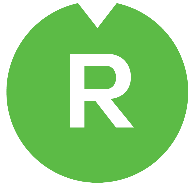 